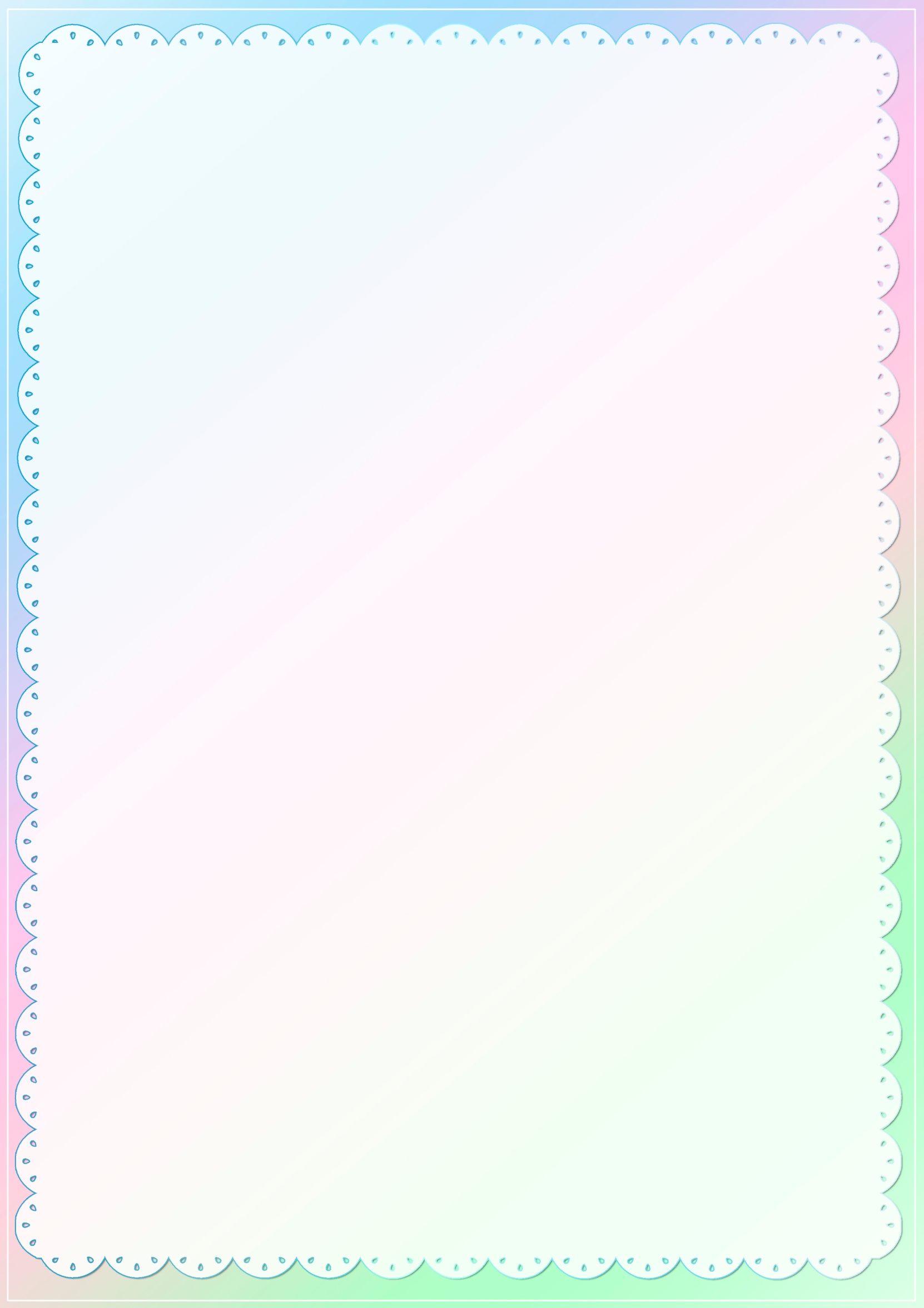 ГОСУДАРСТВЕННОЕ ДОШКОЛЬНОЕ ОБРАЗОВАТЕЛЬНОЕ УЧРЕЖДЕНИЕЛУГАНСКОЙ НАРОДНОЙ РЕСПУБЛИКИ«СТАХАНОВСКИЙ ЯСЛИ-САД КОМБИНИРОВАННОГО ВИДА  «СОЛНЫШКО»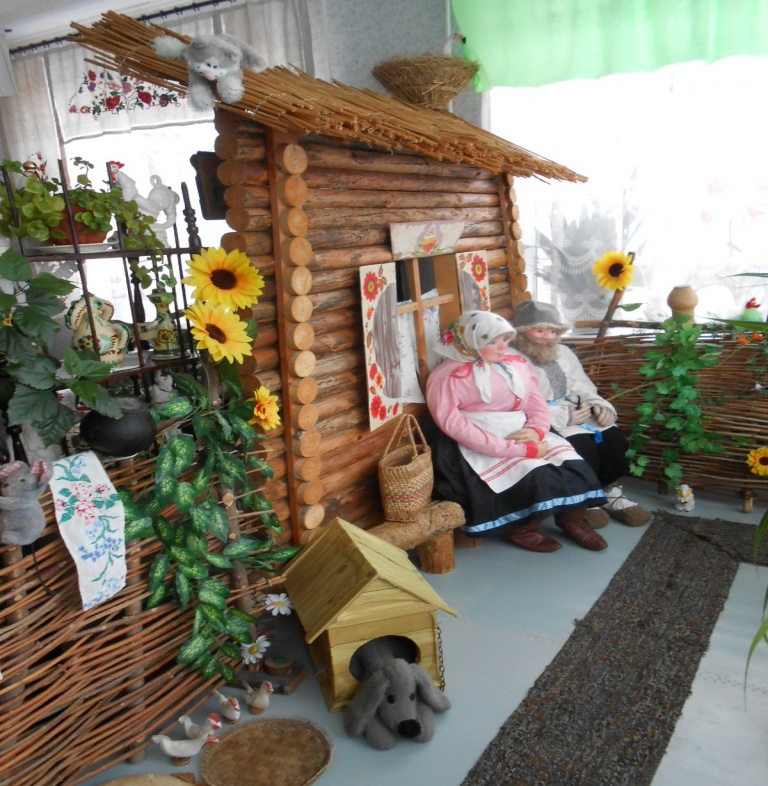 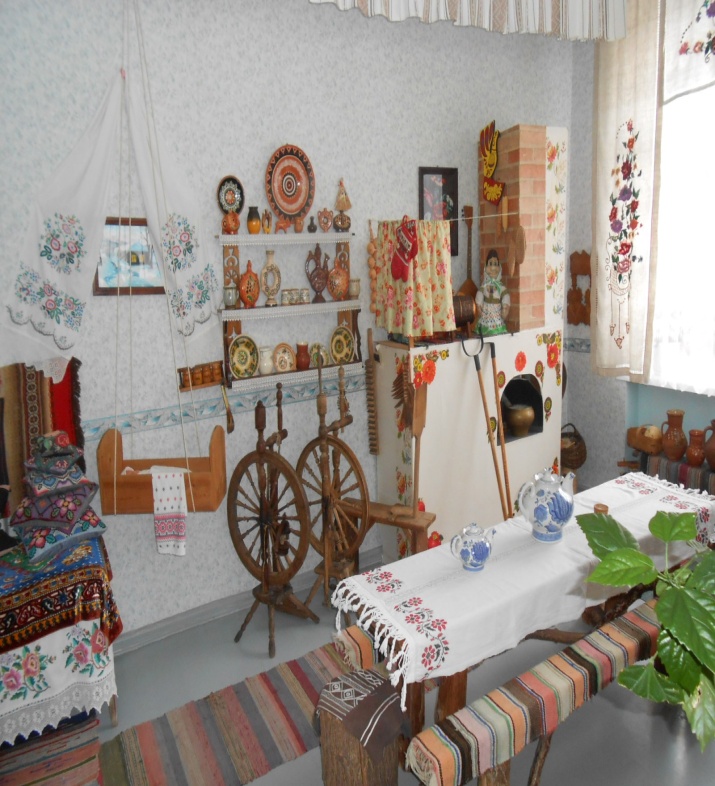 ПРОЕКТ мини-музей«Изба. Приобщение детей к истокам народной культуры»Участники проекта: воспитатели, дети ДОУ, родители, специалисты.Мини - музей предназначен для воспитанников и родителей воспитанников ДОУ, где проводится НОД по образовательным областям с детьми дошкольного возраста; досуги и развлекательные мероприятия в музыкальном зале, с использованием экспонатов музея.Сроки реализации: долгосрочный (2021-2022гг).Вид проекта: познавательно-речевой, творческий.Тип проекта: долгосрочный.Авторы проекта:Воспитатель – Гладких Н.В.Проблема проекта.В любом возрасте дети задают взрослым множество вопросов. Особенно о том, что им кажется интересным и необычным. И для того, чтобы ответить на тысячи детских «почему», в детском саду создан мини-музеи: «Изба. Приобщение детей к истокам народной культуры». Реализация технологии музейной педагогики в условиях ДОУ дает ребенку возможность с детства быть приобщенным к истории, культуре и к одному из ее замечательных проявлений - музею. Музей играет большую познавательную и воспитательную роль для дошкольников, а также способствует укреплению сотрудничества детского сада и семьи. Практика показывает, что создание мини-музеев поспособствовало возникновению интереса, как у детей, так и у взрослых желания узнать больше.Гипотеза:  Через родную песню, сказку, овладение языком своего народа, его обычаями ребёнок дошкольного возраста получит первые представления о культуре народа. Предметы национального быта пробудят в душе ребёнка любознательность.Актуальность проекта.Одна из проблем современного образования состоит в том, что в процессе воспитания не всегда соблюдается историческая преемственность поколений. Дети лишаются возможности брать пример с людей, живших в прошлом, не знают, как люди решали свои проблемы, что стало с теми, кто пошел против высших ценностей, и с теми, кто смог изменить свою жизнь, подавая нам яркий пример. Процесс познания и усвоения должен начинаться как можно раньше, ребенок должен впитывать культуру своего народа через колыбельные песни, пестушки, потешки, игры-забавы, загадки, пословицы, поговорки, сказки, произведения декоративно-прикладного искусства. Красота родной природы, особенности быта народа, его всесторонний талант, трудолюбие, оптимизм предстают перед детьми живо и непосредственно в произведениях народных мастеров. Культуру Родины невозможно себе представить без народного искусства, которое раскрывает исконные истоки духовной жизни народа, наглядно демонстрирует его моральные, эстетические ценности, художественные вкусы и является частью его истории. Приобщение детей к истокам народной культуры не потеряло своего значения и в настоящее время.Новизна проекта.Новизна проекта в том, что он направлена на поддержку становления и развития высоконравственного, творческого, компетентного гражданина. Проект обеспечивает реализацию одного из направлений духовно-нравственного воспитания и развития: воспитание нравственных чувств и этического сознания дошкольника.В соответствии с Государственным образовательным стандартом дошкольного образования, проект опирается на следующие ценности:ценность мира, как общего дома для всех жителей Земли;ценность человеческой жизни, как возможность проявлять, реализовывать человечность, положительные качества;ценность любви к Родине, народу, выражающуюся в осознанном желании беречь природу,  заботиться о младших, уважать старших;ценность слова, как возможность общаться;ценность природы, как осознание себя частью природного мира, как к источнику для переживания чувства красоты, гармонии, её совершенства;ценность семьи как общности родных и близких людей, в которой передаются язык, культурные традиции своего народа, осуществляется взаимопомощь и взаимопонимание;ценность добра, как проявление высшей человеческой способности – любви, сострадания и милосердия;ценность познания мира;Цель проекта:Знакомство детей с бытом, традициями, искусством и фольклором  народа Формирование духовных качеств, эстетического вкуса у детей.Задачи проекта:Формировать нравственные качества, нравственную культуру дошкольников через осмысление духовных и нравственных ценностей народной культуры.  Расширять представления детей о культурном наследии своего народа.Способствовать формированию у детей эмоционально-чувственного, осознанного восприятия образов устного народного творчества (потешки, заклички, пословицы, поговорки, загадки, считалки).Целенаправленно формировать эстетическое мировоззрение детей через приобщение к культурным ценностям — знакомство с народными промыслами  Воспитывать интерес и любовь к  национальной культуре, народному творчеству, обычаям, традициям, обрядам, народному календарю. Воспитывать у детей интерес к народному быту.Формировать речь; обогащать словарь названиями предметов быта.Развивать умение общаться со взрослыми, отвечать на вопросы по прочитанному, вести диалог.Развивать умение общаться со сверстниками в процессе игровой деятельности.Развивать познавательную активность, мышление, воображение, коммуникативные навыки.В работе используются различные методы и приемы:•  чтение педагогом рассказов;наблюдения;показ сказок (педагогом, детьми);рассматривание книжных иллюстраций, репродукций, предметов;проведение дидактических игр;экскурсий по городу, целевых прогулок;моделирование сказок,чтение литературных произведений воспитателем;чтение стихотворений детьми, воспитателем;беседы с элементами диалога, обобщающих рассказов воспитателя;• проведение разнообразных игр (малоподвижные, сюжетно-ролевые, дидактические, игры-драматизации и др.);загадывание загадок;рассматривание наглядного материала;разбор житейских ситуаций;проведение викторин, конкурсов, тематических вечеров;чтение литературных произведений родителями.ПЛАН  РЕАЛИЗАЦИИ  ПРОЕКТАПодготовительный этап.Цель: разработать проект.Изучение литературы по данной теме;Приобщение специалистов ДОУ для осуществления проекта;Составление перспективно - тематического плана в соответствии с лексическими темами и народным календарём;Составления графика посещения музея детьми;Проведение выставок, фольклорных праздников на основе полученной информации детьми при посещении музея.Основной этап.Экскурсии.Приглашение гостей.Проведение образовательной деятельности в музее..Создание презентации мини- музея.Ожидаемый результат:У детей:Формирование знаний об истории крестьянского жилища - избы, о ее устройстве;знакомство со старинными предметами домашнего обихода;Сформированность первых представлений о культуре своего народа, обычаях;Обогащение словарного запаса детей;Сформированность представлений о морально-нравственных ценностях: доброте, правде, красоте, трудолюбии, храбрости и отваги. Расширять представления детей о культурном наследии своего народа.Закрепление знаний о традициях, народных играх, фольклорных праздникахОбогащение представлений детей о культурном наследии своего народа.У родителей:Пробуждение желания открывать и систематизировать собственные познания в мире краеведения;Активизировать участие вместе с детьми в поисковой, художественно - творческой деятельности ДОУ•	Проявление позиции активных участников и партнеров воспитательного и образовательного процесса.У педагогов:•	Пополнение своего педагогического арсенала научными обоснованными знаниями о возможностях и условиях применения системного подхода в воспитании и обучении дошкольников с учетом культурологического и регионального аспектов, о проектном методе в деятельности дошкольного учреждения.Продукты проекта1. Оформленный проект;2. Презентация: «Национальные костюмы». « Знакомство детей с бытом  и культурой русского народа»3. Конспекты занятий;4. Фотоотчет; 5. Альбомы: «Русские народные праздники»,  « Как жили  люди  на Руси»,«Русские  народные праздники, обряды и традиции», « Русский народный календарь (обычаи, поверья, приметы  на каждый день).6. Картотека народных игр.7. Пополнение предметно-развивающей среды для организации игровой деятельности детей (создание новых дидактических игр, атрибуты для сюжетно-ролевых игр): дидактическая  игра «Народные промыслы».8. Творческие работы детей, выполненные в процессе НОД;9. Подбор музыкального фольклорного репертуара, Диск с записью.Тематический план работыпо приобщению детей к истокам народной культурыстаршая группаТематический план работыпо приобщению детей к истокам народной культурыподготовительная группаАннотация.Приобщение детей к традициям своего народа, к культуре своего края осознается современным обществом жизненно важной проблемы. Именно родная культура должна найти дорогу к сердцу, душе ребенка и лежать в основе его личности. В народе говорится: «Нет дерева без корней, дома без фундамента». Трудно построить будущее без знания исторических корней и опоры на опыт предшествующих поколений«Красота родного края, открывающаяся благодаря сказке, фантазии, творчеству - это источник любви к Родине. Понимание и чувствование величия, могущества Родины происходит к человеку постепенно и имеет своими источниками красоту». Эти слова В.А. Сухомлинского как нельзя точно отражает специфику и суть работы педагогического коллектива в работе по патриотическому воспитанию детей.     В последние годы активно растет национальное самосознание, усиливается внимание различных наций, народов, народностей к сохранению и развитию своих культур, языков, к возрождению семейных традиций. Мы по- новому начинаем относиться к старинным праздникам, традициям, фольклору, художественным промыслам, декоративно-прикладному искусству, в которых народ оставил нам своё самое ценное из своих культурных достижений, просеянных сквозь сито веков. Происходящие изменения в обществе ставят перед дошкольной образовательной системой  задачу обновления содержания, в первую очередь, в подходах к воспитанию личности ребенка.Погружая ребенка в национальный быт, мы создаем условия для познания первоначально родной семьи, затем родного детского сада, в более старшем возрасте - мир родного села, района, города, мир родной отчизны. Тем самым мы создаем естественную среду для овладения языком родного народа, его традициями, укладом жизни и, таким образом, пробуждаем любовь к малой и большой Родине.Уже в дошкольном возрасте, открывая вместе с ребенком своеобразие мира природы, искусства, культуры родного края, задача взрослых - способствовать становлению основ самосознания ребенка как члена семьи, как гражданина, как активного преобразователя окружающей и общественной среды.Проект представляет собой систему художественно – эстетического образования, основанную на духовно-нравственном развитии детей, направленную на пробуждение эмоционального окрашенного чувства причастности детей к наследию прошлого.МАТЕРИАЛЫ  РЕАЛИЗАЦИИ  ПРОЕКТА месяцтемацельЗадачиПланируемый результатсентябрьЗагадочный мир избыПознакомить детей с музеем.Формировать интерес познания о прошлом. Обогащать словарный запас детей: музей, экспонат, старинные       вещи. Развивать любознательность. Воспитывать бережное отношение к экспонатам музея.Экскурсия         в комнату быта. Беседа.октябрьПутешествие по избеЗнакомство        с устройством избыВызвать интерес к жизни старинных времен. Обогащать словарный запас детей: изба, лежанка, печь, утварь.Развивать образное восприятие. Воспитывать доброжелательные отношения друг к другу.Экскурсия         в комнату  быта. Беседа.Сюрпризныймомент:(Домовенок)ноябрьЗабавы около печиЗнакомство детей с печью.Дать понятия, для чего нужна была печь раньше. Объяснить его функции. Формировать у детей познавательные качества. Обогащать словарный запас детей: печь, кирпичный, железный, кормилица. Воспитывать интерес к прошлому.Экскурсия         в комнату быта. Беседа.Сюрпризныймомент:(Домовенок)Загадки, пословицыдекабрьХозяйкиныпомощникиЗнакомство   детей состаринной посудой иутварью.Сравнить их с посудой нашего времени. Дать представления как готовилось еда. Продолжать развивать любознательность. Обогащать словарный запас детей: ухват, миска, чугунок, горшок. Воспитывать интерес к устному творчеству народа.Дидактическая игра:      «Собери целое».Экскурсия         в горницу Сюрпризный момент: появление           хозяйки. Загадки         про посуду. Показ экспонатов.январьРождество Христово – на душе светлоЗнакомство с календарными праздниками, степень участия  и местом детей в них.Закрепить знания детей о празднике «Зимние колядки. Святки» и песенным материалом «Зимние поздравительные песенки». Познакомить с праздником «Рождество Христово» и театром «Рождественский вертеп»Формировать у детей мотивацию к творческой деятельности через импровизацию, игру, пение, движение и музицирование на народных инструментах.Активизировать личностные качества детей.Экскурсия в комнату бытаСловарная работаПение муз. руководителя. Слушание Разучивание песенок, игр, закличек. февральНа бабушкином двореЗнакомство        с обитателя ми   избы (нелюдьми).Дать понятия о домашних животных, живущих в избе с людьми, их месте и значении, создание домашнего тепла и уюта. Познакомить с домашними животными живущими во двореЭкскурсия         в комнату быта.Сюрпризный момент:появление Котика ПушкамартКуклы внародномсарафанеЗнакомство детей срусскимнациональнымкостюмом.Назвать части костюма. Обратить внимание на национальный русский костюм, орнамент, цвета. Активация словаря: фартук, сарафан, косница, узор, кокошник, душегрейка, лапоточки, чуни, стануха, рубаха. Развивать разговорную речь. Воспитывать уважение к родной культуре.Дидактическая игра:      «Укрась фартук», «ОпишиодеждуНастеньки». Экскурсия        в комнату быта.Сюрпризный момент: появление               куклы НастенькиапрельВолшебнаяпрялицаЗнакомство детей с орудием труда  по обработке шерсти.Продолжать развивать интерес к предметам старины. Обогащать словарный запас детей: прялка, веретено, нить, клубок. Уметь отгадывать загадки. Воспитывать бережное отношение к экспонатам.Дидактическая игра:«Кто      быстрее соберет клубки в корзину»Экскурсия         в комнату бытамайКак  у наших у воротЗнакомство детей с музыкальнымфольклоромПознакомить детей с устным творчеством народа. Развивать образное восприятие хороводов. Донести до сознания детей, что творчество русского и любого другого народа имеет общие черты. Воспитывать толерантность.Игры,         пение хороводов месяцтемацельПрограммное содержаниеМетоды, приемысентябрьМилости просим в нашу избуЗакрепление знаний о жилище  старины, объясняя детям назначение его составных частей.Обогащать словарь детей: терем, горница, лежанка. Познакомить детей с пословицами и поговорками о гостеприимстве на старинном русском языке. Воспитывать уважение к народу с кем рядом живешь Экскурсия в комнату быта. Рассказ Словарная работа. Беседа. Фольклор (потешки, колыбельные. песни)октябрьПосиделки на ПокровЗнакомство с праздником «Покрова»Познакомить детей с праздником «Покров» и песенным и текстовым материаломФормировать у детей мотивацию к творческой деятельности через импровизацию, игру, пение, движение и музицирование на народных инструментах.Активизировать личностные качества детей.Обогатить словарный запас.Экскурсия в комнату бытаСловарная работа:.Пение муз. руководителя. Слушание записей CDУчастие в празднике «Скоро, девочки, покров»ноябрьМир старинных вещейЗнакомство детей с музейными экспонатами.Продолжать знакомить детей с домашней утварью. Расширить знания детей о старинных вещах. Активизация словаря: печь, ухват, кочерга, коромысло, рубель, колода, валик, чело, кут, матица, люлька, домашняя утварь. Дать представление как этим пользовались в хозяйстве. Формировать образную речь,  Употреблять в  разговорной речи поговорки, пословицы, загадки. Воспитывать интерес к народному быту.Экскурсия в комнату бытаОбъяснение.  Беседа. Рассмотрение экспонатов. Рассказ воспитателя. Словарная работа. Фольклор. Игра: «Кто быстрее принесет воду на коромысле».декабрьЛюбят в праздники рядиться наши девицыЗакрепление знаний о народном костюме.Дать представления о различи и важности соблюдения обряда детского, девичьего, женского и мужского народного костюма: (одежда повседневная, праздничная, головной убор, обувь. Украшения)Экскурсия в комнату быта.Беседа Заучивание пословиц, поговорокянварьКак ходила колядаЗнакомство с календарными праздниками, степень участия  и местом детей в них.Закрепить знания детей о празднике «Зимние колядки. Святки» и песенным материалом «Зимние поздравительные песенки». Познакомить с праздником «Рождество Христово» и театром «Рождественский вертеп»Формировать у детей мотивацию к творческой деятельности через импровизацию, игру, пение, движение и музицирование на народных инструментах.Активизировать личностные качества детей.Экскурсия в комнату  бытаСловарная работа. Пение муз. руководителя. Слушание записей Разучивание зимних песенок, игр, закличек. Участие в празднике «Рождество Христово»февральНародная культура и традицииЗнакомство с русскими народными старинными играмиСформировать у детей мотивацию к творчеству и сотворчеству через музицирование, игру и театрализацию.Экскурсия в комнату быта. Беседа Народные игры зимой.Игры-забавы с домовенкоммартКак рубашка в поле вырослаЗнакомство с трудом русского крестьянина (женские и мужские обязанности в поле)Познакомить детей с орудием труда для сельскохозяйственных работ. Формировать у детей исследовательские качества. Развивать любознательность.  Воспитывать уважение к труду крестьянина.Экскурсия в комнату быта.Чтение сказки Словарная работа.Беседа. Пословицы о труде. ОбобщениеапрельРусь нарядная (куклы в народных сарафанах).Закрепление знаний о народном костюме, а также закрепление навыка плетения из бисера.Закрепить представления детей  о различии и важности соблюдения обряда детского, девичьего, женского и мужского народного костюма. Отличие одежды и орнамента в зависимости от области и края (общее и различия)Экскурсия в комнату быта. Рассматривание слайдов, а также коллекции куколок.Практическое занятия – разукрашивание народной игрушкимайОт лучинки до электричестваЗнакомство с историей происхождения электрической лампы.ОбогащениеПознакомить детей с керосиновой лампой. Дать представление как она работает, как раньше люди жили без электричества. Развивать интерес к познаниям. Формировать у детей качества исследования. Воспитывать любознательность.Экскурсия в комнату бытаРассмотрение экспонатов. Объяснение.  Показ. Рассказ   Вопросы:    Словарная работа.июльИгры на территории подворья «Троица»Итоговое занятие.Активизация музыкального творчества детейПродолжать знакомить детей с традициями русских летних хороводов. Закрепить навыки игры на музыкальных инструментах. Сформировать у детей мотивацию к творчеству и сотворчеству через музицирование, игру и театрализацию.Экскурсия на подворье. Разучивание песен, хороводов, игр. Участие в общем празднике «Зеленые святки»августТы коси, коса (труд крестьянина в поле)Итоговое занятие.Активизация музыкального творчества детейПродолжать знакомить детей с традициями русских летних хороводов. Закрепить навыки игры на музыкальных инструментах. Сформировать у детей мотивацию к творчеству и сотворчеству через музицирование, игру и театрализацию.Экскурсия на скотный двор.Разучивание песен, хороводов, игр.